不合格产品信息序号样品名称受检单位标称生产单位标称商标规格型号综合判定不合格项目1男鞋/男单(个体工商户)温州男主角实业有限公司男主角NZJ17950-1不合格衬里和内垫材料的耐摩擦色牢度、标识2女单(个体工商户)广州主角鞋业有限公司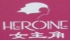 0961-1不合格标识3未标注定远县定城镇衣之家鞋服购物中心温州市巨特鞋业有限公司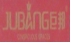 E83789不合格勾心硬度、标识4男单(个体工商户)兽霸鞋业有限公司SHOUBA
兽霸®2706不合格衬里和内垫摩擦色牢度5男鞋定远县定城镇子妍鞋业经营部制造商：广东鹤山市沙坪忠盛鞋厂/中国大陆地区总经销：广东省鹤山市唐氏文化骆驼鞋服有限公司（被授权人）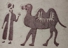 A12008-1不合格标志6男鞋定远县百姓鞋业永嘉县梵乐帝鞋业有限公司/意大利梵樂帝老人頭集團有限公司（授權）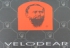 P9089不合格耐折性能、衬里和内垫摩擦色牢度、标识7男式正装鞋定远大润发商业有限公司温州市瓯海郭溪迈克皮鞋厂（制造商）/上海豪本鞋业有限公司（监制）焦点保罗823905不合格勾心硬度8男式正装鞋定远大润发商业有限公司温州市瓯海郭溪迈克皮鞋厂（制造商）/上海豪本鞋业有限公司（监制）焦点保罗823907不合格勾心硬度9男鞋苏果超市定远有限公司温州市郭溪国盛鞋业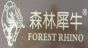 7195不合格标志10未标注定远县定城镇华莱服饰城温州市巨特鞋业有限公司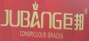 E89292不合格勾心硬度、标识11未标注定远县定城镇华莱服饰城温州市巨特鞋业有限公司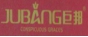 F55215K不合格勾心硬度、标识12女鞋泾县姐妹鞋庄温州市福太太鞋服有限公司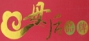 1809不合格标志13女鞋泾县姐妹鞋庄温州市福太太鞋服有限公司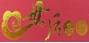 3826不合格标志14未标注泾县潮鞋屋鞋店温州百荟鞋业有限公司Y▪D 
裕达8512不合格标识15未标注泾县潮鞋屋鞋店制造商：温州市瓯越风鞋业梵滋®
FANZI192-1不合格标识16商务休闲鞋(个体工商户)生产商：浙江康凤鞋业有限公司/销售商:浙江大东鞋业有限公司DUSTODM17Q8134A不合格衬里和内垫摩擦色牢度17运动鞋(个体工商户)生产商：浙江康凤鞋业有限公司/销售商:浙江大东鞋业有限公司DUSTODM18Q6041A不合格外底耐磨性能、衬里和内垫耐摩擦色牢度187203853 黑(个体工商户)杰豪集团有限公司（制造商）/深圳杰豪鞋服贸易有限公司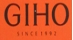 720385300不合格帮底剥离强度、标识19女鞋(个体工商户)杰豪集团有限公司（制造商）/深圳杰豪鞋服贸易有限公司7047803不合格标志20男单鞋宣城新百百货有限公司温州男主角实业有限公司男主角N51607-2不合格标志21男单鞋宣城新百百货有限公司温州男主角实业有限公司男主角N51610-2不合格标志22未标注宣城新百百货有限公司浙江老鞋匠鞋业有限公司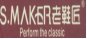 E6224-91D不合格标识23男鞋/PLAYBOY(花花公子)男鞋宣城八佰伴商贸有限公司花花公子企业国际有限公司授权/汉东联合（国际）有限公司（中国总代理）/广州汉邦鞋业有限公司（中国总经销）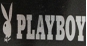 8211-518784不合格勾心纵向刚度24男式单鞋宣城八佰伴商贸有限公司广州艾萌达鞋业有限公司（制造）/广东时尚由你皮件有限公司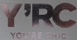 R17C101954-10不合格衬里和内垫材料的耐摩擦色牢度25飞织网跑鞋/运动鞋休宁县世尊鞋业经营部万宝莱鞋服体育用品/福建省泉州市路虎鞋服有限公司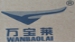 6606不合格外底耐磨性能、标识26飞织网跑鞋/运动鞋休宁县世尊鞋业经营部万宝莱鞋服体育用品/福建省泉州市路虎鞋服有限公司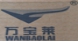 6618不合格标识27休闲鞋休宁县世尊鞋业经营部制造商：深圳阿玛尼体育用品有限公司/深圳阿玛尼公司出品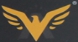 1070不合格标识28未标注（个体工商户）製造商：佛山市南海区里水灵猫鞋厂/艾佳妮（香港）鞋業有限公司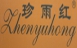 65781不合格标识29精品女鞋（个体工商户）製造商：佛山市南海区里水灵猫鞋厂/艾佳妮（香港）鞋業有限公司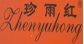 6-2396不合格帮底剥离强度、标识30未标注休宁县华盛鞋业制造商：赛得龙鞋业有限公司/意大利老人头鞋服（香港）有限公司（监制）YDL·LAORT®172365-2不合格标志31精品女鞋休宁县华盛鞋业名匠鞋业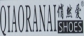 2216不合格标识32休闲鞋休宁县华盛鞋业瑞安市赛瑞康鞋业有限公司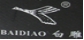 73201-1不合格标志33女鞋黟县艾可茜尼鞋店温州三丰鞋业有限公司艾仪 AIYI16A325不合格标识34女鞋黟县艾可茜尼鞋店製造商：佛山市南海区里水灵猫鞋厂/艾佳妮（香港）鞋業有限公司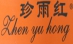 9938C不合格标识35女单鞋黟县米迪尔鞋店温州市熙秀鞋业有限公司萝莉舞后® LUOLIWUHOU253-2不合格标识36未标注黟县米迪尔鞋店温州市守红鞋业有限公司X.XJSE
香香角色L2596不合格标识37足力健健走鞋安庆市开发区姜兵兵鞋业经营部北京孝夕阳科技发展有限公司出品足力健9901不合格标识38足力健老人鞋安庆市开发区姜兵兵鞋业经营部出品公司:北京孝夕阳科技发展有限公司出品/生产公司:泉州星美健鞋业有限公司足力健3310不合格外底耐磨性能、标识39361°男常规跑鞋安庆市开发区庆荣服装店三六一度（中国）有限公司361°571832204-5不合格标识40NIUBABILUN安庆市开发区新百伦专卖店制造商：福建省晋江市华丰鞋业有限公司/美国新佰伦（国际）集团有限公司（监制）NIUBABILUN17282-2不合格外底耐磨性能、标识41未标注安庆市开发区新百伦专卖店运营商/制造商：福建省新宾利体育用品有限公司/美国新佰伦（国际）集团有限公司（监制）NIUBABILUNW88157-2不合格标识42未标注安庆市开发区新百伦专卖店制造商：福建省晋江市华丰鞋业有限公司/运营商/制造商：福建省新宾利体育用品有限公司/美国新佰伦（国际）集团有限公司（监制）NIUBABILUNM88256-4不合格外底耐磨性能、标识